Books under the pen name of Cherie Claire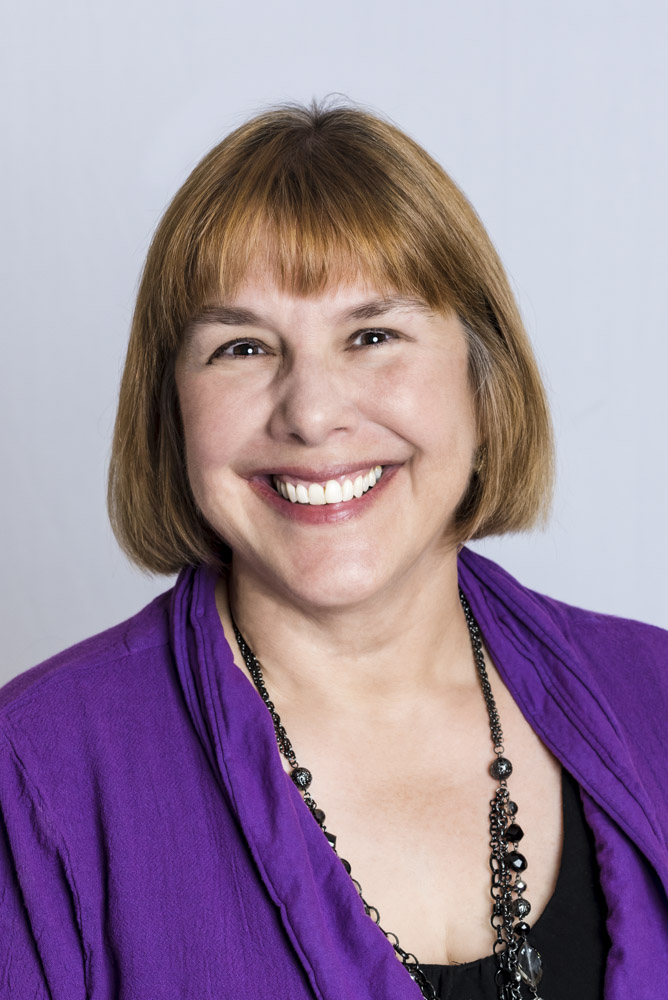 “The Cajun Series” of historical romancesEmilieRoseGabrielleDelphineA Cajun DreamThe Letter“The Cajun Embassy” of contemporary romances Ticket to ParadiseDamn YankeesGone PecanThe Viola Valentine Mystery Series A Ghost of a ChanceGhost TownTrace of a Ghost Ghost Trippin’Give Up the GhostThe Ghost is ClearComing Oct 2021: Ghost FeverBooks under Cheré Dastugue CoenThe History Press, “Forest Hill, Louisiana: A Bloom Town History,” fall 2014; “Haunted Lafayette, Louisiana,” Aug. 2013; and “Exploring Cajun Country: A Historical Tour of Acadiana,” May 2011.Llewellyn, “Magic’s in the Bag: Creating Spellbinding Gris Gris Bags and Sachets,” with Jude Bradley, 2010.Gibbs Smith Publishing, “Cooking in Cajun Country,” with “Cajun” Karl Breaux, 2009.Kensington Publishing Corp. (pen name Cherie Claire): “A Cajun Dream” historical novel, June 1999; “Snow Angels” historical anthology, November 1999; “The Acadians” historical series, July 2000-June 2002 (“Emilie,” “Rose,” “Gabrielle,” “Delphine”). Gulf Coast Writers Association, “Teacakes and Afternoon Tales: New Stories from Mississippi,” 2008. City Secrets Publishing, Editor of “Crescent City Secrets” and writer of “Oklahoma City Secrets” and “Bluegrass Secrets,” regional home and garden resource books.Avid Press, contributor to “Crumbs in the Keyboard” fundraising anthology, spring 2002.American Film Institute, researcher for “American Film Institute Catalog, Feature Films, 1931-1940.” Publications – Magazines and NewspapersTravelAge West travel trade magazine, Destination: New Orleans, www.travelagewest.comDreamscapes, Canada, travel contributor, http://dreamscapes.ca/The Advocate, Baton Rouge, La., contributor, http://2theadvocate.com/AAA Southern Traveler magazine, contributor, http://www.aaa.comAAA Midwest Traveler magazine, contributor, http://www.aaa.comCity Social magazine, Baton Rouge, monthly travel columnist, http://citysocial.com/Country Roads magazine, Baton Rouge, contributorAcadiana Profile magazine, Renaissance Publishing, contributorNew Orleans magazine, Renaissance Publishing, contributorLouisiana Life, Renaissance Publishing, contributorLouisiana Kitchens & Culture, contributorDeSoto Magazine, northern Mississippi, contributor337, travel columnist to Lafayette, La. magazine Louisiana Road Trips magazine, contributor and social media editorLagniappe magazine, Lake Charles, La., contributorLouisiana Travel Promotion Association, brochure writerMoncton Free Press, photo contributor, https://monctonfreepress.ca225, Baton Rouge, contributor008, feature and travel writer to Lafayette, La., magazineThe Times of Acadiana, Lafayette, La., contributor The Daily Advertiser, Lafayette, La., weekly book columnistMonroe News-Star, Monroe, La., weekly book columnistBirmingham Magazine, Birmingham, Ala., travel contributorSt. John Telegraph-Journal, New Brunswick, travel contributorThe Chippewa Herald, Wisconsin, travel contributorThrive magazine, Lake Charles, La., contributorBaton Rouge Parents magazine, contributorAcadiana Gazettte, food & film columnistSwamp Lilly Review, http://swamplily.com/?p=338Family & Kids magazine, book reviewerLouisiana Cookin’ magazine, temporary editor 2006, contributorImagine Louisiana magazine, contributorAcadiana Moms, children’s book columnist, contributorL magazine, Lafayette, La., contributorSpectrum magazine, New Orleans, La., contributorWashingtoninternational.com contributor, www.washingtoninternational.comWhy magazine, www.workhomeyou.comThe Dabbling Mum, http://www.thedabblingmum.com/writing/fiction/greatdialogue.htmModern Maturity, City Business, New Orleans Publishing Group, contributorAmerican Bar Association, Editor of convention “Insider’s Guide to New Orleans”Where New Orleans, contributorLouisiana Health magazine, contributorUSA Today, Associated Press, stringerNew Orleans Opera Magazine, editorial assistantNew Orleans Tribune, contributorEncuentro ’94, New Orleans, La., brochure authorRomance Writer Report, trade publication, contributorWhispers Magazine, online columnistCalifornia Broker Magazine, Burbank, Ca., proofreaderLeader Newspapers, Los Angeles, Ca., stringerBlogsWeirdSouth.blogspot.comCalifornia Tours: http://www.california-tour.com/MyLafayetteTravel.blogspot.comTraveltheSouthBloggers.com